CRITERIOS DE EVALUACIÓN Y CALIFICACIÓN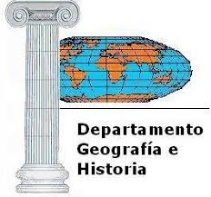 CURSO ACADÉMICO: 2020/2021HISTORIA DEL ARTE. 2º BACHILLERATO1.-CRITERIOS DE EVALUACIÓN COMUNESa. Valorar que el alumno sitúe lo estudiado en el contexto histórico.b. Valorar que el alumno relacione diferentes fenómenos, hechos o conocimientos.c. Valorar que el alumno aplique lo aprendido a la vida cotidiana.d. Valorar la utilización, por el alumno de las diferentes fuentes de información.e. Valorar el interés del alumno por los acontecimientos mundiales.f. Valorar la actitud respetuosa del alumno con todos los miembros de la comunidad educativa.g. Valorar la actitud positiva en clase del alumnado: atención, interés, participación, corrección.h. Valorar la realización, de forma habitual, de ejercicios y trabajos encargados por el profesor de cada materia.i. Valorar el dominio básico de las destrezas instrumentales asociadas a la comunicación: comprensión y expresión oral y escrita.j. Valorar el dominio básico de las destrezas instrumentales asociadas a la lógica matemática y al dominio de las operaciones aritméticas.k. Valorar el dominio básico de las técnicas de estudio propias de cada materia.l. Valorar la madurez intelectual suficiente que le permita continuar estudios posteriores.m. Valorar las conexiones que el alumno realice entre diferentes materias.n. Valorar la curiosidad y el interés del alumno por aprender.2.-CRITERIOS DE EVALUACIÓN Y ESTÁNDARES DE EVALUACIÓN ASOCIADOSBloque 1. Raíces del arte europeo: el legado del arte clásico.1. Reconocer y explicar las concepciones estéticas y las características esenciales del arte griego y del arte romano, relacionándolos con sus respectivos contextos históricos y culturales. CCL, CSC, CEC.1.1. Explica las características esenciales del arte griego y su evolución en el tiempo a partir de fuentes históricas o historiográficas.1.2.  Define el  concepto de orden  arquitectónico y compara los tres órdenes de la arquitectura griega.1.3. Describe los distintos tipos de templo griego, con referencia a las características arquitectónicas y  la decoración escultórica.1.4. Describe las características del teatro griego y la función de cada una de sus partes.1.5. Explica la evolución de la figura humana masculina en la escultura griega a partir del Kouros de Anavysos, el Doríforo (Policleto) y el Apoxiomenos (Lisipo).1.6.  Explica  las  características esenciales del  arte romano y su evolución en el tiempo a partir de fuentes históricas o historiográficas.1.7.  Especifica las  aportaciones de la  arquitectura romana en relación con la griega.1.8.  Describe las  características y funciones de  los principales tipos de edificio romanos.1.9. Compara el templo y el teatro romanos con los respectivos griegos.1.10. Explica los rasgos principales de la ciudad romana a partir de fuentes históricas o historiográficas.1.11. Especifica las innovaciones de la escultura romana en relación con la griega.1.12.  Describe las  características generales de  los mosaicos y la pintura en Roma a partir de una fuente histórica o historiográfica.2. Explicar la función social del arte griego y del arte romano, especificando el papel desempeñado por clientes y artistas y las relaciones entre ellos. CSC, CEC2.1. Especifica quiénes eran los principales clientes del arte griego, y la consideración  social del arte y de los artistas.2.2. Especifica quiénes eran los principales clientes del arte romano, y la consideración  social del arte y de los artistas.3. Analizar, comentar    y clasificar obras significativas del arte griego y del arte romano, aplicando un método que incluya diferentes enfoques (técnico, formal, semántico, cultural, sociológico e histórico). CCL, SIEP, CEC3.1. Identifica, analiza y comenta las siguientes obras arquitectónicas griegas: Partenón, tribuna de las cariátides del Erecteion, templo de Atenea Niké, teatro de Epidauro.3.2. Identifica, analiza y comenta las siguientes esculturas griegas: Kouros de Anavysos, Auriga de Delfos, Discóbolo (Mirón), Doríforo (Policleto), una metopa del Partenón (Fidias), Hermes con Dioniso niño (Praxíteles), Apoxiomenos   (Lisipo), Victoria de Samotracia, Venus de Milo, friso del altar de Zeus en Pérgamo (detalle de Atenea y Gea).3.3. Identifica, analiza y comenta las siguientes obras arquitectónicas romanas:  Maison Carrée de  Nimes, Panteón de Roma, teatro de Mérida, Coliseo de Roma, Basílica de Majencio y Constantino en Roma, puente de Alcántara, Acueducto de Segovia, Arco de Tito en Roma, Columna de Trajano en Roma.3.4. Identifica, analiza y comenta las siguientes esculturas romanas: Augusto de   Prima Porta, estatua ecuestre de Marco Aurelio, relieve del Arco de Tito (detalle de los soldados con el candelabro y   otros objetos del Templo de Jerusalén), relieve de la columna de Trajano.4. Realizar y exponer, individualmente o en grupo, trabajos de investigación, utilizando tanto medios tradicionales  como las  nuevas  tecnologías  y  tomar decisiones  de desarrollo  del  trabajo  individual, grupal  o colaborativo para conseguir producciones de calidad. CCL, CD, CAA, SIEP4.1. Realiza un trabajo de investigación sobre Fidias.4.2. Realiza un trabajo de investigación sobre el debate acerca de la autoría griega o romana del grupo escultórico de Laocoonte y sus hijos.5. Respetar las creaciones artísticas de la Antigüedad grecorromana, valorando su calidad en relación con su época  y su importancia como patrimonio escaso e insustituible que hay que conservar. CSC, CEC 5.1. Confecciona un catálogo, con breves cometarios, de las obras más relevantes de arte antiguo que se conservan en su comunidad autónoma.6. Utilizar la terminología específica del arte en las exposiciones orales y escritas, denominando con precisión los principales elementos y técnicas. CCL, CECBloque 2. Nacimiento de la tradición artística occidental: el arte medieval.1. Reconocer y explicar las concepciones estéticas y las características esenciales del arte medieval, relacionando cada uno de sus estilos con sus respectivos contextos históricos y culturales. CCL, CSC, CEC.1.1.  Explica  las  características esenciales del  arte paleocristiano y  su evolución en el  tiempo a  partir de fuentes históricas o historiográficas.1.2. Describe el origen, características  y función de la basílica paleocristiana.1.3.   Describe las   características y  función   de   los baptisterios, mausoleos y martiria   paleocristianos. Función de cada una de sus partes.1.4. Explica la evolución de la pintura y el mosaico en el arte paleocristiano, con especial referencia a la iconografía.1.5.     Explica     las     características  esenciales  del     arte  bizantino  a  partir  de  fuentes  históricas  o historiográficas.1.6. Explica la arquitectura bizantina a través de la iglesia de Santa Sofía de Constantinopla.1.7. Describe las características del mosaico bizantino de los temas iconográficos del Pantocrátor, la Virgen y la Déesis, así como su influencia en el arte occidental.1.8. Define el concepto de arte prerrománico y especifica sus manifestaciones en España.1.9. Identifica y clasifica razonadamente en su estilo las siguientes obras: San Pedro de la Nave (Zamora), Santa María del Naranco (Oviedo) y San Miguel de la Escalada (León).1.10.  Describe  las     características  generales  del     arte  románico  a  partir  de  fuentes  históricas  o historiográficas.1.11. Describe las características y función de las iglesias y monasterios en el arte románico.1.12. Explica las características   de la escultura y   la pintura románicas, con especial referencia a la iconografía.1.13. Describe las  características generales del  arte gótico a partir de fuentes históricas o historiográficas.1.14.  Describe  las    características  y    evolución  de    la  arquitectura  gótica  y  especifica  los  cambios introducidos respecto a la románica.1.15.  Explica las  características y evolución de  la arquitectura gótica en España.1.16.  Describe  las    características  y    evolución  de    la  escultura  gótica  y  especifica  sus  diferencias tipológicas, formales e iconográficas respecto a la escultura románica.1.17. Reconoce y explica las innovaciones de la pintura de Giotto y  del Trecento italiano respecto a  la pintura románica y bizantina.1.18. Explica las innovaciones de la pintura flamenca del siglo XV y cita algunas obras de sus principales representantes.1.19.  Explica las  características generales del  arte islámico a partir de fuentes históricas o historiográficas. 1.20. Describe los rasgos esenciales de la mezquita y el palacio islámicos1.21. Explica la evolución del arte hispanomusulmán.1.22. Explica las   características del   arte   mudéjar y específica, con ejemplos de obras concretas, las diferencias entre el mudéjar popular y el cortesano.2. Explicar la función social del arte medieval, especificando el papel desempeñado por clientes y artistas y las relaciones entre ellos. CSC, CEC2.1. Especifica las relaciones entre los artistas y los clientes del arte románico.2.2. Especifica las relaciones entre los artistas y los clientes del arte gótico, y su variación respecto al románico.3. Analizar, comentar  y clasificar obras significativas del arte medieval, aplicando un método que incluya diferentes enfoques (técnico, formal, semántico, cultural, sociológico e histórico). CCL, SIEP, CEC.3.1. Identifica, analiza y comenta el mosaico del Cortejo de la emperatriz Teodora en San Vital de Rávena.3.2. Identifica, analiza y comenta las siguientes obras arquitectónicas románicas: San Vicente  de   Cardona (Barcelona), San Martín de Frómista, Catedral de Santiago de Compostela.3.3. Identifica, analiza y comenta las siguientes esculturas románicas: La duda de Santo Tomás en el ángulo del claustro de Santo Domingo de Silos (Burgos), Juicio Final en  el  tímpano de  Santa Fe  de  Conques (Francia), Última cena del capitel historiado del claustro de San Juan de la Peña (Huesca), Pórtico de la Gloria de la catedral de Santiago.3.4. Identifica, analiza y comenta las siguientes pinturas murales románicas: bóveda  de  la  Anunciación a los pastores en el Panteón Real de San Isidoro de León; ábside de San Clemente de Tahull (Lleida).3.5. Identifica, analiza y comenta las siguientes obras arquitectónicas góticas: fachada occidental de la catedral de Reims, interior de la planta superior de la Sainte Chapelle de París, fachada occidental e interior de la catedral de León, interior de la catedral de Barcelona, interior de la iglesia de San Juan de los Reyes de Toledo.3.6. Identifica, analiza y comenta las siguientes esculturas góticas: Grupo de la Anunciación y la Visitación de  la  catedral de  Reims, tímpano de  la  Portada del Sarmental de la catedral de Burgos, Retablo de Gil de Siloé en la Cartuja de Miraflores (Burgos).3.7. Identifica, analiza y comenta las siguientes pinturas góticas: escena de La huida a Egipto, de Giotto, en la Capilla Scrovegni de Padua; el Matrimonio Arnolfini, de Jan Van Eyck; El descendimiento e la cruz, de Roger van der Weyden; El Jardín de las Delicias, de El Bosco.3.8. Identifica, analiza y comenta las siguientes obras hispanomusulmanas: Mezquita de Córdoba, Aljafería de Zaragoza, Giralda de Sevilla, la Alhambra de Granada.4. Realizar y exponer, individualmente o en grupo, trabajos de investigación, utilizando tanto medios tradicionales  como las  nuevas  tecnologías  y  tomar decisiones  de desarrollo  del  trabajo  individual, grupal  o colaborativo para conseguir producciones de calidad. CCL, CD,CAA, SIEP.4.1.   Realiza   un   trabajo   de   investigación sobre   el tratamiento iconográfico y   el   significado de   la Visión apocalíptica de Cristo y el Juicio Final en el arte medieval.5. Respetar  las  creaciones  del  arte medieval,  valorando  su calidad  en relación  con su época y  su importancia como patrimonio que hay que conservar. CSC, CEC5.1. Explica la  importancia del  arte románico en  el Camino de Santiago.5.2. Confecciona un catálogo, con breves cometarios, de las  obras  más  relevantes de  arte  medieval que se conservan en su comunidad autónoma.6. Utilizar la terminología específica del arte en las exposiciones orales y escritas, denominando con precisión los principales elementos y técnicas. CCL, CECBloque 3. Desarrollo y evolución del arte europeo en el mundo moderno.1. Reconocer y explicar las concepciones estéticas y las características esenciales del arte de la edad Moderna, desde el renacimiento hasta el siglo XVIII, relacionando cada uno de sus estilos con sus respectivos contextos históricos y culturales. CCL, CSC, CEC.1.1.  Explica las  características esenciales del Renacimiento italiano y su periodización a partir de fuentes históricas o historiográficas.1.2.  Especifica las  características de  la  arquitectura renacentista italiana y  explica su  evolución, desde el Quattrocento al manierismo.1.3.  Especifica  las  características de  la  escultura renacentista italiana y  explica su  evolución, desde el Quattrocento al manierismo.1.4.  Especifica las  características de  la  pintura renacentista italiana y  explica su  evolución, desde el Quattrocento al manierismo.1.5. Compara la pintura italiana del Quattrocento con la de los pintores góticos flamencos contemporáneos.1.6.  Explica  la  peculiaridad  de  la  pintura  veneciana  del  Cinquecento  y  cita  a  sus  artistas  más representativos.1.7.   Especifica las   características  peculiares  del Renacimiento español y lo compara con el italiano.1.8. Describe la evolución de la arquitectura renacentista española.1.9. Explica la peculiaridad de la escultura renacentista española. 1.10.  Explica  las  características  de  la  pintura  de  El  Greco  a  través  de  algunas  de  sus  obras  más representativas.1.11. Explica las características esenciales del Barroco.1.12. Especifica las  diferencias entre la  concepción barroca del arte y la renacentista.1.13. Compara la  arquitectura barroca con la renacentista.1.14. Explica las características generales del urbanismo barroco.1.15. Compara la escultura barroca con la renacentista a través de la representación de David por Miguel Ángel y por Bernini.1.16. Describe las características generales de la pintura barroca y especifica las diferencias entre la Europa católica y la protestante.1.17 Distingue y caracteriza las grandes tendencias de la pintura barroca en  Italia y sus principales representantes.1.18 Especifica las peculiaridades de la pintura barroca flamenca y holandesa.1.19. Explica las características del urbanismo barroco en España y la evolución de la arquitectura durante el siglo XVII.1.20. Explica las características de la imaginería barroca española del siglo XVII y compara la escuela castellana con la andaluza.1.21. Explica las características generales de la pintura española del siglo XVII.1.22. Describe las  características y  evolución de  la pintura de Velázquez a través de algunas de sus obras más significativas.1.23. Explica el siglo XVIII como época de coexistencia de viejos y nuevos estilos artísticos en un contexto histórico de cambios profundos.1.24. Compara el Barroco tardío y el Rococó y especifica la diferente concepción de la vida y el arte que encierran uno y otro.1.25. Explica las razones del surgimiento del Neoclasicismo y sus  características generales en arquitectura, escultura y pintura.1.26. Comenta la escultura neoclásica a través de la obra de Canova.1.27.  Especifica las  posibles coincidencias entre  el Neoclasicismo y el Romanticismo en la pintura de David.1.28. Distingue entre la corriente tradicional y la clasicista de la arquitectura barroca española del siglo XVIII.1.29. Explica la figura de Salzillo como último representante de   la   imaginería religiosa española en madera policromada.2. Explicar la función social del arte especificando el papel desempeñado por mecenas, Academias, clientes y artistas, y las relaciones entre ellos. CSC, CEC2.1. Describe la  práctica del mecenazgo en  el Renacimiento italiano, y las nuevas reivindicaciones de los artistas en relación con su  reconocimiento social y la naturaleza de su labor.2.2. Describe el papel desempeñado en el siglo XVIII por las Academias en toda Europa y, en particular, por el Salón de París.3. Analizar, comentar  y clasificar obras significativas del arte de la edad Moderna, aplicando un método que incluya diferentes enfoques (técnico, formal, semántico, cultural, sociológico e histórico).  CCL, SIEP, CEC3.1. Identifica, analiza y comenta las siguientes obras arquitectónicas del Renacimiento italiano: cúpula de Santa María de las Flores e interior de la iglesia de San Lorenzo, ambas en Florencia y  de  Brunelleschi; Palacio Médici- Riccardi en Florencia, de Michelozzo;   fachada de Santa María Novella y del Palacio Rucellai, ambos en Florencia y de Alberti; templete de San Pietro in Montorio en Roma, de Bramante; cúpula y proyecto de planta de San Pedro del Vaticano, de Miguel Ángel; Il Gesù en Roma, de Giacomo della Porta y Vignola; Villa  Capra (Villa Rotonda) en Vicenza, de Palladio.3.2. Identifica, analiza y comenta las siguientes esculturas del Renacimiento  italiano: primer panel de la “Puerta del   Paraíso” (de   la   creación del   mundo a   la expulsión del Paraíso), de Ghiberti; David y Gattamelata, de Donatello Piedad del Vaticano, David, Moisés y Tumbas mediceas, de Miguel Ángel; El rapto de las sabinas, de Giambologna.3.3. Identifica, analiza y comenta las siguientes pinturas del Renacimiento italiano: El tributo de la moneda y La Trinidad, de Masaccio; Anunciación del Convento de San Marcos en Florencia, de Fra Angelico; Madonna del Duque de Urbino, de Piero della Francesca; La Virgen de las rocas, La última cena y La Gioconda, de Leonardo da Vinci; La Escuela de Atenas de Rafael; la bóveda y el Juicio Final de la Capilla Sixtina, de Miguel Ángel; La tempestad, de Giorgione; Venus de Urbino y Carlos V en Mühlberg, de Tiziano; El lavatorio, de Tintoretto; Las bodas de Caná, de Veronés3.4. Identifica, analiza y comenta las siguientes obras arquitectónicas  del Renacimiento  español: fachada de la Universidad de Salamanca; Palacio de Carlos V   en la Alhambra de Granada, de Pedro Machuca; Monasterio de San Lorenzo de El Escorial, de Juan de Herrera.3.5. Identifica, analiza y comenta las siguientes obras escultóricas del Renacimiento español: Sacrificio de Isaac del  retablo  de San  Benito  de Valladolid, de Alonso Berruguete; Santo entierro, de Juan de Juni.3.6.  Identifica,  analiza  y  comenta  las  siguientes  pinturas  de  El  Greco:  El  expolio,  La  Santa  Liga  o Adoración del nombre de Jesús, El martirio de San Mauricio, El entierro del Señor de Orgaz, La adoración de los pastores, El caballero de la mano en el pecho.3.7. Identifica, analiza y comenta las siguientes obras arquitectónicas del Barroco europeo del siglo XVII: fachada de San Pedro del Vaticano, de Carlo Maderno; columnata de la plaza de San Pedro del Vaticano, de Bernini; San Carlos de las Cuatro Fuentes en Roma, de Borromini; Palacio de Versalles, de Le Vau, J.H. Mansart y Le Nôtre.3.8. Identifica, analiza y comenta las siguientes esculturas de Bernini: David, Apolo y Dafne, El éxtasis de Santa Teresa, Cátedra de San Pedro.3.9. Identifica, analiza y comenta las siguientes pinturas del Barroco europeo del siglo XVII: Vocación de San Mateo y Muerte de la Virgen, de Caravaggio; Triunfo de Baco y Ariadna, en la bóveda del Palacio Farnese de Roma, de Annibale Carracci; Adoración del nombre de Jesús, bóveda de IlGesù en Roma, de  Gaulli (IlBaciccia); Adoración de los Magos, Las tres Gracias y El jardín del Amor, de Rubens; La lección de anatomía del doctor Tulpy La ronda nocturna, de Rembrandt.3.10. Identifica, analiza y comenta las siguientes obras arquitectónicas del Barroco español del siglo XVII: Plaza Mayor de Madrid, de Juan Gómez de Mora; Retablo de San Esteban de Salamanca, de José Benito Churriguera.3.11. Identifica, analiza y comenta las siguientes esculturas del Barroco español del siglo XVII: Piedad, de Gregorio Fernández, Inmaculada del facistol, de Alonso Cano; Magdalena penitente, de Pedro de Mena.3.12. Identifica, analiza y comenta las siguientes pinturas españolas del Barroco español del siglo XVII: Martirio de San Felipe, El sueño de Jacob y El patizambo, de Ribera; Bodegón del Museo del Prado, de Zurbarán; El aguador de Sevilla, Los borrachos, La fragua de Vulcano, La rendición de Breda, El Príncipe Baltasar Carlos a caballo, La Venus del espejo, Las meninas, Las hilanderas, de Velázquez; La Sagrada Familia del pajarito, La Inmaculada de El Escorial, Los niños de la concha, Niños jugando a los dados, de Murillo.3.13.  Identifica,  analiza  y  comenta  las  siguientes  obras  arquitectónicas  del  siglo  XVIII:  fachada  del Hospicio e San Fernando de Madrid, de Pedro de Ribera; fachada del Obradoiro  de la catedral de Santiago de Compostela,  de Casas y  Novoa; Palacio Real de Madrid, de Juvara y Sacchetti; Panteón de París, de Soufflot; Museo del Prado en Madrid, de Juan de Villanueva.3.14. Identifica, analiza y comenta las siguientes obras escultóricas   del siglo XVIII: La oración en el huerto, de Salzillo; Eros y Psique y Paulina Bonaparte, de Canova.3.15. Identifica, analiza y comenta las siguientes obras de David: El juramento de los Horacios y La muerte de Marat.4. Realizar y exponer, individualmente o en grupo, trabajos de investigación, utilizando tanto medios tradicionales  como las  nuevas  tecnologías  y  tomar decisiones  de desarrollo  del  trabajo  individual, grupal  o colaborativo para conseguir producciones de calidad. CCL, CD, CAA, SIEP4.1. Realiza un trabajo de investigación sobre el proceso de construcción  de la nueva basílica de San Pedro del Vaticano a lo largo de los siglos XVI y XVII.5. Respetar las creaciones del arte de la edad Moderna, valorando su calidad en relación con su época y su importancia como patrimonio que hay que conservar. CSC, CEC5.1. Confecciona un catálogo, con breves cometarios, de las obras más relevantes de arte de los siglos XVI al XVIII que se conservan en su comunidad autónoma.6. Utilizar la terminología específica del arte en las exposiciones orales y escritas, denominando con precisión los principales elementos y técnicas. CCL, CECBloque 4. El siglo XIX: el arte de un mundo en transformación.1. Analizar la obra de Goya, identificando en ella los rasgos propios de las corrientes de su época  y los que anticipan diversas vanguardias posteriores. CSC, CEC1.1. Analiza la evolución de la obra de Goya como pintor y grabador, desde su llegada a la Corte hasta su exilio final en Burdeos.1.2.  Compara la  visión de  Goya en  las  series de grabados Los caprichos y Los disparates o proverbios.2. Reconocer y explicar las concepciones estéticas y las características esenciales de la arquitectura, la escultura y la pintura del siglo XIX, relacionando cada uno de sus estilos con sus respectivos contextos históricos y culturales. CCL,CSC, CEC2.1.  Describe las  características y  evolución de  la arquitectura del hierro en el siglo XIX, en relación con los avances y necesidades de la revolución industrial.2.2. Explica las diferencias entre ingenieros y arquitectos en la primera mitad del siglo XIX.2.3.   Explica  las   características del   neoclasicismo arquitectónico durante el Imperio de Napoleón.2.4.  Explica las  características del  historicismo en arquitectura y su evolución hacia el eclecticismo.2.5. Explica las características y principales tendencias de la arquitectura modernista.2.6.  Especifica las  aportaciones de  la  Escuela de Chicago a la arquitectura.2.7.  Describe las  características y  objetivos de  las remodelaciones urbanas de París, Barcelona y Madrid en la segunda mitad del siglo XIX.2.8. Describe las características del Romanticismo en la pintura y distingue entre el romanticismo  de la línea de Ingres y el romanticismo del color de Gericault y Delacroix.2.9. Compara las visiones románticas del paisaje en Constable y Turner.2.10. Explica el Realismo y su aparición en el contexto de los cambios sociales y culturales de mediados del sigloXIX.2.11. Compara el Realismo con el Romanticismo.2.12.   Describe  las   características  generales  del Impresionismo y el Neoimpresionismo.2.13.   Define  el   concepto  de   postimpresionismo y especifica las aportaciones de Cézanne y Van Gogh como precursores de las grandes corrientes artísticas del siglo XX.2.14. Explica el Simbolismo de finales del siglo XIX como reacción frente al Realismo y el Impresionismo.2.15.  Relaciona la   producción y   el   academicismo dominante en  la   escultura del  siglo  XIX  con  las transformaciones llevadas  a   cabo   en   las   ciudades (monumentos  conmemorativos en   plazas,  parques y avenidas, y esculturas funerarias en los nuevos cementerios).2.16.  Explica las  características de  la  renovación escultórica emprendida por Rodin.3. Explicar la evolución hacia la independencia de los artistas respecto a los clientes, especificando el papel desempeñado por las Academias, los Salones, las galerías privadas y los marchantes.  CSC, CEC.3.1. Explica los cambios que se producen en el siglo XIX en las relaciones entre artistas y clientes, referidos a la pintura.4. Analizar, comentar    y clasificar obras significativas del arte del siglo XIX, aplicando un método que incluya diferentes enfoques (técnico, formal, semántico, cultural, sociológico e histórico). CCL, SIEP, CEC.4.1. Identifica, analiza y comenta las siguientes obras de Goya: El quitasol, La familia de Carlos IV, El 2 de mayo de 1808   en   Madrid  (La   lucha   con   los   mamelucos), Los fusilamientos del 3 de mayo de 1808; Desastre nº 15 (“Y no hay remedio”) de la serie Los desastres de la guerra; Saturno devorando a un hijo y La lechera de Burdeos.4.2. Identifica, analiza y comenta las siguientes obras arquitectónicas:  Templo de  la  Magdalena en  París, de Vignon;  Parlamento de   Londres,  de   Barry   y   Pugin; Auditorium de Chicago, de Sullivan y Adler; Torre Eiffel de París; Templo de la Sagrada Familia en Barcelona, de Gaudí. 4.3. Identifica, analiza y comenta las siguientes pinturas del siglo XIX: El baño turco, de Ingres; La balsa de la Medusa, de  Gericault; La  libertad guiando al  pueblo, de Delacroix;  El carro de heno, de Constable; Lluvia, vapor y velocidad,  de Turner; El entierro  de Ornans,  de Courbet; El ángelus, de Millet; Almuerzo sobre la hierba, de Manet; Impresión, sol naciente y la serie sobre la Catedral de Ruán, de Monet; Le Moulin de la Galette, de Renoir; Una tarde de domingo en la Grande Jatte, de Seurat; Jugadores de cartas y Manzanas y naranjas, de Cézanne; La noche estrellada y El segador, de Van Gogh; Visión después del sermón y El mercado (“Ta matete”), de Gauguin.4.4. Identifica, analiza y comenta las siguientes obras de Rodin: El pensador y Los burgueses de Calais.5. Realizar y exponer, individualmente o en grupo, trabajos de investigación, utilizando  tanto medios tradicionales  como las  nuevas  tecnologías  y  tomar decisiones  de desarrollo  del  trabajo  individual, grupal  o colaborativo para conseguir producciones de calidad. CCL, CD, CAA, SIEP5.1.   Realiza  un   trabajo  de   investigación sobre   las Exposiciones Universales del siglo XIX y  su importancia desde el punto de vista arquitectónico.5.2.  Realiza  un  trabajo  de  investigación sobre  la influencia de la  fotografía y  el  grabado japonés en  el desarrollo del  Impresionismo, con  referencias a  obras concretas.6. Respetar las creaciones del arte del siglo XIX, valorando su calidad en relación con su época y su importancia como patrimonio que hay que conservar. CSC, CEC.6.1. Confecciona un catálogo, con breves cometarios, de las obras más relevantes del arte del siglo XIX que se conservan en su comunidad autónoma.7. Utilizar la terminología específica del arte en las exposiciones orales y escritas, denominando con precisión los principales elementos y técnicas. CCL, CEC.El criterio de evaluación  nº 7 es aplicable a todos los estándares de aprendizaje.Bloque 5. La ruptura de la tradición: el arte en la primera mitad del siglo XX.1.  Reconocer  y explicar las  concepciones  estéticas  y las  características  esenciales  de las  vanguardias artísticas   de la   primera   mitad   del   siglo   XX,   relacionando   cada una de ellas   con sus respectivos contextos históricos y culturales. CCL, CSC, CEC.1.1.   Define  el   concepto de   vanguardia artística en relación  con el acelerado  ritmo de cambios  en la sociedad de la época y la libertad creativa de los artistas iniciada en la centuria anterior1.2. Describe el origen y características del Fauvismo.1.3.  Describe el  proceso de  gestación y  las características del Cubismo, distinguiendo entre el Cubismo analítico y el sintético.1.4. Describe el ideario y principios básicos del futurismo.1.5. Identifica los antecedentes  del expresionismo  en el siglo XIX, explica sus características  generales  y especifica las diferencias entre los grupos alemanes El Puente y El jinete azul. 1.6.  Describe el  proceso de  gestación y  las características la  pintura abstracta, distingue la  vertiente cromática y la geométrica, y especifica algunas de sus corrientes más significativas, como el Suprematismo ruso o el Neoplasticismo.1.7. Describe las características  del Dadaísmo como actitud provocadora en un contexto de crisis.1.8. Explica el  origen, características  y  objetivos del Surrealismo.1.9.  Explica la  importancia de  los  pintores españoles  Picasso, Miró  y  Dalí  en  el  desarrollo de  las vanguardias artísticas.1.10. Explica la renovación  temática,  técnica y formal de la escultura en  la  primera mitad del siglo XX, distinguiendo  las obras que están relacionadas con las vanguardias pictóricas y las que utilizan recursos o lenguajes independientes.1.11. Explica el proceso de configuración  y los rasgos esenciales del Movimiento Moderno en arquitectura.1.12.  Especifica las  aportaciones de  la  arquitectura orgánica al Movimiento Moderno.2. Analizar, comentar  y clasificar obras significativas del arte de la primera mitad del siglo XX, aplicando un método que incluya diferentes enfoques (técnico, formal, semántico, cultural, sociológico e histórico). CCL, SIEP, CEC.2.1. Identifica, analiza y comenta las siguientes obras: La alegría de  vivir, de  Matisse; Las  señoritas de Avinyó, Retrato de Ambroise Vollard, Naturaleza muerta con silla de rejilla de caña y Guernica, de Picasso; La ciudad que emerge, de Boccioni; El grito, de Munch; La calle, de Kirchner; Lírica y Sobre blanco II, de Kandinsky; Cuadrado negro, de  Malevich; Composición II,  de  Mondrian; L.H.O.O.Q., de Duchamp; El elefante de las Celebes, de Ernst; La llave de los campos, de Magritte; El carnaval de Arlequín y Mujeres y pájaros a la luz de la luna, de Miró; El juego lúgubre y La persistencia de la memoria, de Dalí.2.2.  Identifica, analiza y  comenta las  siguientes obras escultóricas: El   profeta, de   Gargallo; Formas únicas de continuidad en el espacio, de Boccioni; Fuente, de Duchamp; Mujer  peinándose ante  un  espejo, de Julio  González; Mademoiselle Pogany I, de Brancusi; Langosta, nasa y cola de pez, de Calder; Figura reclinada, de Henry Moore.2.3. Identifica, analiza y comenta las siguientes obras arquitectónicas: Edificio   de    la    Bauhaus   en Dessau (Alemania), de Gropius; Pabellón e Alemania en Barcelona, de Mies van der Rohe; Villa Saboya en Poissy (Francia), de Le Corbusier; Casa Kaufman (Casa de la Cascada), de Frank Lloyd Wright.3. Realizar y exponer, individualmente o en grupo, trabajos de investigación, utilizando tanto medios tradicionales  como las  nuevas  tecnologías  y  tomar decisiones  de desarrollo  del  trabajo  individual, grupal  o colaborativo para conseguir producciones de calidad. CCL, CD, CAA, SIEP3.1.  Realiza  un   trabajo  de  investigación sobre  el GATEPAC (Grupo de Artistas y Técnicos Españoles Para el Progreso de la Arquitectura Contemporánea).4. Respetar las manifestaciones del arte de la primera mitad del siglo XX, valorando su importancia como expresión de la profunda renovación del lenguaje artístico en el que se sustenta la libertad creativa actual. CSC, CEC.4.1. Selecciona una obra arquitectónica, una escultura o una pintura de  la  primera mitad del siglo XX, de las existentes en  su  comunidad autónoma, y  justifica su elección.5. Utilizar la terminología específica del arte en las exposiciones orales y escritas,  denominando con precisión los principales elementos y técnicas. CCL, CEC.El criterio de evaluación  nº 5 es aplicable a todos los estándares de aprendizaje.Bloque 6. La universalización del arte desde la segunda mitad del siglo XX.1. Reconocer  y  explicar  las  concepciones  estéticas  y  las  características  esenciales  del  arte desde la segunda mitad del siglo XX, enmarcándolo en las nuevas relaciones entre clientes, artistas y público que caracterizan al mundo actual. CCL, CSC, CEC1.1.  Explica  el  papel  desempeñado  en  el  proceso  de  universalización  del  arte por  los  medios de comunicación de masas y las exposiciones y ferias internacionales de arte.1.2.  Explica  las   razones  de   la   pervivencia  y   difusión  internacional  del Movimiento  Moderno en arquitectura.1.3.  Distingue  y  describe  las  características  de  otras  tendencias  arquitectónicas  al    margen    del Movimiento Moderno o Estilo Internacional, en particular la High Tech, la posmoderna y la deconstrucción.1.4. Explica y compara el Informalismo europeo y el Expresionismo abstracto norteamericano.1.5. Explica la Abstracción postpictórica.1.6. Explica el minimalismo.1.7. Explica el arte cinético y el Op-Art.1.8. Explica el arte conceptual.1.9. Explica el Arte Povera.1.10. Distingue y  explica algunas de  las  principales corrientes figurativas: Pop-Art, Nueva Figuración, Hiperrealismo.1.11. Explica en qué consisten las siguientes manifestaciones de arte no duradero: Happening, Body Art y Land Art.1.12.  Describe los  planteamientos generales de  la posmodernidad, referida a las artes plásticas.2. Explicar el desarrollo y la extensión de los nuevos sistemas visuales, como la fotografía, el cine, la televisión el cartelismo o el cómic, especificando el modo en que combinan diversos lenguajes expresivos. CSC, CEC2.1.  Explica brevemente el   desarrollo de  los  nuevos sistemas visuales y   las   características de   su lenguaje expresivo: fotografía, cartel,  cine,  cómic, producciones televisivas, videoarte, arte por ordenador.3. Describir las posibilidades que han abierto las nuevas tecnologías, explicando sus efectos tanto para la creación artística como para la difusión del arte. CD, CEC.3.1. Especifica las posibilidades  que ofrecen las nuevas tecnologías para la creación artística y para la difusión del arte.4. Identificar la presencia del arte en la vida cotidiana, distinguiendo los muy diversos ámbitos en que se manifiesta. CSC, CEC.4.1. Define el concepto de cultura visual de masas y describe sus rasgos esenciales.4.2. Identifica el arte en los diferentes ámbitos de la vida cotidiana.5. Explicar qué es el Patrimonio Mundial de la UNESCO, describiendo su origen y finalidad. CSC, CEC.5.1. Explica el  origen del  Patrimonio Mundial de  la UNESCO y los objetivos que persigue.6. Analizar,  comentar   y clasificar  obras significativas  del  arte desde la  segunda mitad  del  siglo  XX, aplicando  un método que incluya  diferentes  enfoques  (técnico,  formal,  semántico,  cultural,  sociológico e histórico).  CCL, SIEP, CEC.6.1. Identifica, analiza y  comenta las siguientes obras: la Unitéd’habitation  en      Marsella,    de      Le Corbusier;  el SeagramBuilding  en Nueva York, de M. van der Rohe y Philip Johnson; el Museo Guggenheim de Nueva York, de F. Lloyd Wright; la Sydney Opera House, de J. Utzon; el Centro Pompidou de París, de R. Piano y R. Rogers; el AT & T Building de Nueva York, de Philip Johnson; el Museo Guggenheim de Bilbao, de F. O. Gehry.6.2.   Identifica (al   autor   y   la   corriente artística, no necesariamente  el título), analiza y comenta las siguientes obras: Pintura (Museo Nacional Centro de Arte Reina Sofía de Madrid), de Tapies; Grito nº 7, de Antonio Saura; One: number  31, 1950, de J. Pollock;  Ctesiphon  III, de F. Stella; Equivalente VIII, de Carl André; Vega 200, de Vasarely; Una y tres sillas, de J. Kosuth; Iglú con árbol, de Mario Merz; Marilyn Monroe (serigrafía de 1967), de A. Warhol; El Papa que grita (estudio a partir del retrato del Papa Inocencio X), de Francis Bacon; La Gran Vía madrileña en 1974, de Antonio López.7.  Respetar  las  manifestaciones  del  arte  de  todos  los  tiempos,  valorándolo  como  patrimonio  cultural heredado que se debe conservar y transmitir a las generaciones futuras. CSC, CEC.7.1. Realiza un trabajo de investigación relacionado con los bienes artísticos de España inscritos en el catálogo del Patrimonio Mundial de la UNESCO.8. Utilizar la terminología específica del arte en las exposiciones orales y escritas, denominando con precisión los principales elementos y técnicas. CSC, CEC.El criterio de evaluación  nº 8 es aplicable a todos los estándares de aprendizaje.3.-CRITERIOS DE CALIFICACIÓN E INSTRUMENTOS DE EVALUACIÓNA la hora de calificar se tendrán en cuenta los siguientes aspectos:a) Correcta  exposición  de  contenidos,  utilización  de  léxico  adecuado,  claridad  de  conceptos  y cronología correcta de los movimientos y estilos artísticos.b) Capacidad de síntesis y de relación los diferentes estilos artísticos.c) Correcta utilización de la lengua escrita   así como de la ortografía.   Se penalizarán tanto la defectuosa redacción como las faltas de ortografía y tildes defectuosas.  Se penalizará cada error ortográfico con 0,1 puntos para las tildes y 0,2 puntos para las faltas ortográficas, hasta un máximo de 2 puntos.d) Capacidad de analizar y comentar obras de arte y de relacionarlas correctamente con la época histórica y estilo artístico al que pertenezcan, extrayendo la información que ayude a comprenderlas.Los instrumentos de evaluación que se tendrán en cuenta están condicionados por el hecho de que el alumnado de Bachillerato debe ir adquiriendo, sobre todo en 2º curso, la suficiente responsabilidad y madurez.El profesor realizara una prueba inicial en la que se evaluará no solo los conocimientos sino también el uso de un vocabulario adecuado a la asignatura, la ortografía, la caligrafía y el interés que el alumno ha puesto en la realización de la misma.En consecuencia, los instrumentos de evaluación que usaremos son: La  elaboración  de  las  actividades/  examen  de  seguimiento  de  cada  BLOQUE  TEMÁTICO (monografías, resúmenes, trabajos de aplicación y síntesis, textos escritos, producciones orales). Supondrán el 10% de la nota de evaluación.Pruebas escritas a lo largo del curso: la estructura de las pruebas escritas será similar a la de las pruebas de selectividad de los años pasados para que el alumnado se familiaricen con ese sistema (parece ser que la   prueba no cambiará.)Estas pruebas constarán de las siguientes partes:Dos  temas:  Se  desarrollarán  con  especial  atención  a  lo  señalado  en  los  epígrafes.  La  puntuación máxima es de 3 puntos en cada uno.Dos imágenes: El alumnado responderá a preguntas en relación con el estilo artístico al que pertenece la obra y su correcta ubicación temporal (periodo o siglo), técnica, análisis estilístico razonado con empleo de la terminología adecuada y la relacionará con el entorno socio-cultural, el contexto histórico-artístico. 2 puntos cada imagen (4 preguntas por imagen a 0,5 cada una).La calificación de la evaluación se hará de la siguiente manera: el 10% de la nota corresponderá a las actividades/comentarios de imágenes obras artísticas de las distintas unidades trabajadas en la evaluación. El 90% será la media aritmética de las obtenidas en todas las pruebas del trimestre. En cualquier caso no se hará media con una nota inferior a 3.La  nota  final  del  curso  será  la  media  aritmética  de  las  notas  de  cada  evaluación.  Será  requisito imprescindible para la superación del curso haber obtenido, al menos, una calificación de cinco puntos en  cada una de las cuatro pruebas o en su correspondiente recuperación.Para la recuperación de la materia:Se dará la oportunidad de presentar, para su corrección, las actividades no presentadas en su momento o presentadas y calificadas negativamente (10% de la nota).El alumno que no apruebe en la evaluación ordinaria, en septiembre se examinará de la totalidad de la materia del curso, debiendo realizar una prueba única de toda la materia.